内蒙古天隆煤机维修有限责任公司
关于购置二氧化碳保护焊机、等离子切割机、升降平台设备技 术 要 求使用方：内蒙古天隆煤机维修有限责任公司审核方：内蒙古神东天隆集团股份有限公司机电动力部2022年5月6日使用方：内蒙古天隆煤机维修有限责任公司审核方：内蒙古神东天隆集团股份有限公司机电动力部一、基本信息：二、二氧化保护焊机基本要求：三、基本要求焊机要求具有混合电子电抗器，采用独有的软件控制算法，实现焊接波形的全软件控制。焊机标配根焊功能，轻松实现打底焊和全位置焊接，根焊功能可通过对短路过渡的控制，有效降低燃弧能量，实现对焊缝的“编织”， 能适应薄板大间隙的焊接，可以应对碳钢2mm板厚、8mm间隙的立向上焊接。送丝电机能确保焊丝的精确送给即使电源电压、送丝阻力等外部因素发生变化，仍能保证送丝的稳定。2驱2从方式采用两点送丝，送丝力强劲，对不锈钢焊丝、药芯焊丝及加长焊枪都能实现稳定送丝即使40A小电流，也能实现稳定焊接，要有“轻飞溅”波形控制 技术，综合了高速电子电抗器控制技术、溶滴检测与控制技术，实现了全电流领域的舒畅焊接。具有电流显示、送丝速度、材质厚度显示切换， 具有回路自动补偿功能。具有设定电流电压上下限（百分比），超岀范围将输出报警信号， 用于焊接品质监控。具有电流电压显示补偿：对电流电压显示误差荘行调整，有100组焊接参数的存储调用。具有故障错误代码报警显示功能，方便诊断故障类型。具有以下安全防护措施，确保设备稳定可靠运行，缺相保护、一次过压保护、温度异常保护、引弧异常保护、 防雷击、一次欠压保护、焊枪异常保护、电流检出异常保护、电 机过流保护、二次过流保护。四、其他或环境要求1、提供外形图、用途和特点、规格、主要技术参数、结构概述、安 装与试车、故障与排除方法、维护保养、安全操作规程、易损件明细 表等文字说明部分。附图：电气原理图、电控等相关图纸，必须要求有中文版本的。设备元件明细表、电气易损件、备用件明细表（要有详细的 型号、规格及生产厂家名称、联系方式）2份。2、外购件清单（包含生产厂家及联系方式，品牌限制上海沪工、奥泰、松下）。3、厂家执行的最新制造及验收标准文件4、随机附件（1）通用工具及专用工具。（2）易损件，如焊枪等。（3）二氧化碳保护焊机的专用备品及随机附件表五、质量保证、付款方式及售后：1、	二氧化碳保护焊接机的预验收（1）出厂前整机进行严格的性能测试。（2）到货调试合格后为预验收，买方使用一年后作为最终验收。（3）由供方提供自己产品所执行的最新国标、行业标准文件资料， 作为验收资料，制造厂家内控指标高于上述标准时，可作为优选条件。2、设备的安装调试：供方必须免费派人员进行所购设备的安装调试与人员培训工作， 所派人员的一切费用由供方负责，在接到买方通知后四天内到达现场。（1）	由供方免费负责设备的安装调试，并对调试的质量、技术方面的问题负全部责任。买方配合并提供方便。（2）	设备在安装调试时，双方应密切配合。调试用的专用工具由供方负责。买方负责提供起重设备、辅料等。（3）	设备在现场安装调试时，买方全过程派员参加，供方应积极配合，提供方便，供方技术人员必须专门讲课，介绍设备的的电气、机械结构原理以及操作、使用、维护保养等内容。（4）	设备到买方现场安装调试时，由供方对买方操作人员、机电维修人员进行培训，培训教材由供方为学员提供。主要在现场培训， 结合设备的调试过程穿插进行，培训内容如下：1）	操作培训：设备的操作和维修保养方法。2）	设备的电气培训：设备的电气原理图讲解，电气主要部件工作原理、维护和维修方法。重点是对操作人员的培训，直至能够独立操作使用二氧化碳保护焊机。3、	设备的包装及运输要求（1）	设备的包装由供方按国标和行业标准所要求执行，因此造成 的损失由供方负全部责任。（2）	设备的运输由供方负责，免费运送到需方指定公司生产车间。4、	售后服务及质量承诺（1）	产品达到优质、可靠，做到在厂内消除早期故障。（2）	产品在使用过程中，发现质量问题，在接到用户通知后，4 小时内作岀答复，24小时内派出服务人员，并做到故障不排除，维修 人员不撤离现场。（3）	严格实行验收制度，由买方进行最终验收。（4）	保证长期提供由生产厂家生产的维修备件。（5）	产品“三包”期限为1年（从买方最终验收合格之日起计， 供方提供“三包”详细内容）。（6）	产品“三包”期后，对维修中需更换的零件价格及维修服务费，均给予优惠。对外购件，则应提供生产厂家，便于买方联系。等离子切割机技术要求一、等离子切割机基本要求：二、等离子切割机基本要求：三、附件明细：以上附件明细为2台切割机附件四、质量保证、供方式及售后：1、	等离子切割机的预验收（1）出厂前整机进行严格的性能测试。（2）到货调试合格后为预验收，买方使用一年后作为最终验收。（3）由供方提供自己产品所执行的最新国标、行业标准文件资料， 作为验收资料，制造厂家内控指标高于上述标准时，可作为优选条件。2、设备的安装调试：供方必须免费派人员进行所购设备的安装调试与人员培训工作， 所派人员的一切费用由供方负责，在接到买方通知后四天内到达现场。（1）	由供方免费负责设备的安装调试，并对调试的质量、技术方面的问题负全部责任。买方配合并提供方便。（2）	设备在安装调试时，双方应密切配合。调试用的专用工具由供方负责。买方负责提供起重设备、辅料等。（3）	设备在现场安装调试时，买方全过程派员参加，供方应积极配合，提供方便，供方技术人员必须专门讲课，介绍设备的的电气、机械结构原理以及操作、使用、维护保养等内容。（4）	设备到买方现场安装调试时，由供方对买方操作人员、机电维修人员进行培训，培训教材由供方为学员提供。主要在现场培训， 结合设备的调试过程穿插进行，培训内容如下：1）	操作培训：设备的操作和维修保养方法。2）	设备的电气培训：设备的电气原理图讲解，电气主要部件工作原理、维护和维修方法。重点是对操作人员的培训，直至能够独立操作使用等离子切割机。移动铝合金升降平台一、  移动式铝合金升降平台的基本技术参数：二、  主体结构部分基本配置：1、台面材料：台面板不低于3mm花纹钢板（有防滑功能）与30*50矩形管制，带行走轮。2、材料主梁：铝合金铝材根数：不少于18根铝材长度：1750mm铝材臂架截面：不小于200*95*6.5mm  3、底座采用不低于4mm开平板折边，支腿采用不低于40*80的矩形方管相结合（伸缩支腿）4、电器箱：电子集成线路板一体箱，平台带无线遥控器2个。5、产品按照JG/T5103-1998国家标准的要求设计图纸，确定工艺及加工生产结构原理简单，本着操作方便，使用安全可靠，维修方便。6、保修一年，终身服务，产品质量监督检验所颁发合格证书。签 字 审 批 页使用方（章）： 内蒙古天隆煤机维修有限责任公司单位分管领导：                      经办人：审批日期：          年     月     日                 审核方（章）：内蒙古神东天隆集团股份有限公司机电动力部单位分管领导：                      经办人：审批日期：          年     月     日 名称规格型号单位数量资金来源交货 时间及也点二氧化碳保护焊机（包含送丝装置）NB500EM台10专项资金待合同签订后30日送至天隆工业园区等离子切割机LGK-160台1专项资金待合同签订后30日送至天隆工业园区等离子切割机LGK-120PLUS台1专项资金待合同签订后30日送至天隆工业园区移动铝合金升降平台200kg /12m台1专项资金待合同签订后30日送至天隆工业园区项目规格电源3 相 380V + 10% 50Hz额定输入容量＜KVA）27.5额定负载持续率60%100%负载电流（A）315额定焊接电流350收弧电流（A）6O'35O收弧电压（V）1 7*31.5输出电流（A）60^350输出电压“）17-44冷却方式风冷送丝速度＜n/«in）1.5*15送丝机CS-401C02 气体流量(L/min)35适用焊丝直径0.8-1.6外形尺寸（长乂宽X高）576X297X557mm重量＜Kg)41序号部件数員类型备注1流量计1附件单台焊机附件2送丝装置1附件单台焊机附件3配套焊枪PANA-500-3M1附件单台焊机附件4NB5001主机单台焊机附件5成套电缆连接线1附件单台焊机附件63A保险管1附件单台焊机附件项目规格等离子切割机LGK-160电源3 相 380V + 10% 50Hz10min/40度负载持续率100%160A额定输入容量＜KVA）26.9输出空载电压（V）325输入电流（A）41A电流调节范围20-160冷却方式风冷切割厚度碳钢、不锈钢 50mm外形尺寸（长乂宽X高）639X322X671mm重量＜Kg)60项目规格等离子切割机LGK-120PLUS电源3 相 380V + 10% 50Hz10min/40度负载持续率100%120A额定输入容量＜KVA）16.8输出空载电压（V）325输入电流（A）30A电流调节范围20-120冷却方式风冷切割厚度碳钢、不锈钢 30mm外形尺寸（长乂宽X高）610X320X440mm重量＜Kg)56名称规格/数量空气调压阀每台机器2套接电线全套3.5米25平方气管每台机器1套喉箍管件8个减压阀接头件4件（每台2件）保险10个十字槽盼头组合螺钉10个割枪加长线10米2根  每台割嘴8个成套电缆连接线2整套名     称技      术      参      数技      术      参      数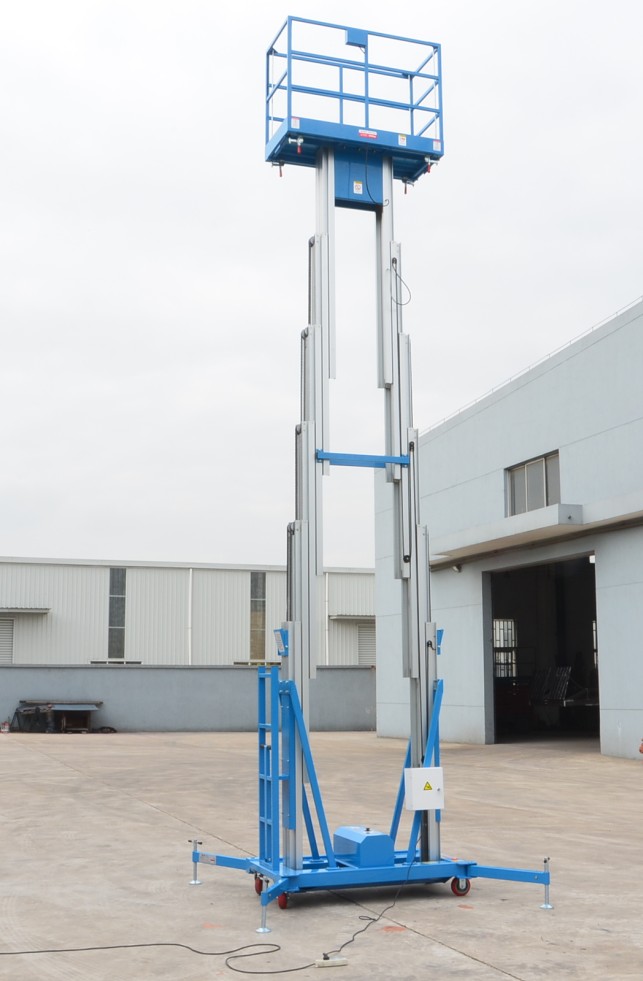 双桅式铝合金升降机型   号GTWY12-200S  双桅式铝合金升降机额定载荷200kg双桅式铝合金升降机净   重740kg双桅式铝合金升降机基    本尺    寸最大平台作业高度：13.7m双桅式铝合金升降机基    本尺    寸最大平台高度：12m双桅式铝合金升降机基    本尺    寸台面长度：1.42m双桅式铝合金升降机基    本尺    寸台面宽度：0.60m  双桅式铝合金升降机基    本尺    寸外型尺寸：1.66*0.97*1.98m双桅式铝合金升降机电机功率1.1kw双桅式铝合金升降机电    压220V双桅式铝合金升降机液压系统内置双桅式铝合金升降机下降速度可调(m/min)双桅式铝合金升降机油漆颜色喷塑成分牌号Si下限 上限Si下限 上限Mg下限 上限Mg下限 上限Fe上限Mn上限Cu上限Cr上限Ni上限Zn上限Ti上限其   他单个    合计其   他单个    合计Al备注60050.600.900.400.600.350.100.100.100.100.100.100.050.15余量国标